ΑΝΑΚΟΙΝΩΣΗΑποτελέσματα εκλογώνγια την ανάδειξη εκπροσώπων των μελών Ε.ΔΙ.Π. και των μελών Ε.Τ.Ε.Π. με τους αναπληρωτές τους στα συλλογικά όργανα (Γενική Συνέλευση και Κοσμητεία) της Σχολής Τεχνολογικών Εφαρμογών του Τ.Ε.Ι. Κεντρικής ΜακεδονίαςΣήμερα στις Σέρρες, Τρίτη 28 Νοεμβρίου 2017, διεξήχθησαν στην αίθουσα Συνελεύσεων της Σχολής οι εκλογικές διαδικασίες για την ανάδειξη εκπροσώπων των μελών Ε.ΔΙ.Π. και των μελών Ε.Τ.Ε.Π. με τους αναπληρωτές τους στα συλλογικά όργανα (Γενική Συνέλευση και Κοσμητεία) της Σχολής Τεχνολογικών Εφαρμογών του Τ.Ε.Ι. Κεντρικής Μακεδονίας, με θητεία από 01-12-2017 μέχρι 30-11-2019 και εξελέγησαν:Α. ΣΤΗ ΓΕΝΙΚΗ ΣΥΝΕΛΕΥΣΗ:Εκπρόσωπος των μελών Ε.ΔΙ.Π. ο Γάκος Πασχάλης με αναπληρωτή τον Μπαή Δημήτριο.Εκπρόσωπος των μελών Ε.Τ.Ε.Π. ο Πανταζής Ηλίας.Β. ΣΤΗΝ ΚΟΣΜΗΤΕΙΑΕκπρόσωπος των μελών Ε.ΔΙ.Π. ο Γάκος Πασχάλης με αναπληρωτή τον Μπαή Δημήτριο.Εκπρόσωπος των μελών Ε.Τ.Ε.Π. ο Πανταζής Ηλίας.Σέρρες 28 Νοεμβρίου 2017					Από τις Εφορευτικές Επιτροπές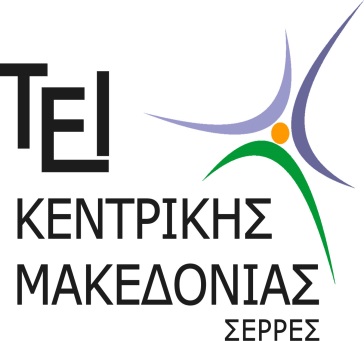 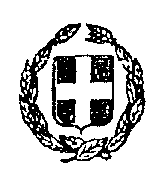 ΕΛΛΗΝΙΚΗ ΔΗΜΟΚΡΑΤΙΑΤΕΧΝΟΛΟΓΙΚΟ ΕΚΠΑΙΔΕΥΤΙΚΟ ΙΔΡΥΜΑ(Τ.Ε.Ι.) ΚΕΝΤΡΙΚΗΣ ΜΑΚΕΔΟΝΙΑΣΣΧΟΛΗ ΤΕΧΝΟΛΟΓΙΚΩΝ ΕΦΑΡΜΟΓΩΝΤΕΡΜΑ ΜΑΓΝΗΣΙΑΣ - 62124 ΣΕΡΡΕΣ